Zgodovina 6.a,cV učbeniku na strani 66-76 preberite besedilo pod naslovom :KAJ OZNAČUJEMO S POJMOM KULTURNA DEDIŠČINA.Zapis v zvezekNaravna dediščina predstavlja posebne značilnosti našega naravnega okolja. Naravni spomeniki so posebnosti rastlinskega in živalskega sveta ter posebni naravni pojavi.Kulturna dediščina so pričevanja o ljudeh, njihovih kulturah in zgodovini. Kulturni spomenik je objekt ali območje kulturne dediščine.Kulturno dediščino delimo na: snovno in materialno (stavbe, predmeti…) in nesnovno ali nematerialno.Etnologija je veda o kulturi in vsakdanjem življenju človeka.Naštej tri primere kulturne dediščine.Geografija 6.aV samostojnem delovnem zvezku preberite besedilo na straneh 80-82: VREME IN PODNEBJE.Kaj je vreme? Vreme je trenutno stanje v ozračju.Poglejte vremensko napoved in rešite nalogo 1 A,B,C na strani 80-81.Kaj je podnebje? Podnebje je značilno  vreme v daljšem časovnem obdobju. Nanj vplivajo geografska lega, oddaljenost od morja in nadmorska višina.Poglejte klimogram, stran 82.Kaj je klimogram? Je grafični prikaz temperatur in padavin v nekem kraju. S pomočjo podatkov v tabeli na strani 82 poskusi rešiti nalogo 2. Pomagaj si z navodili A,B,C. V pomoč imaš spodaj prilepljen rešen klimogram.         Naloga D: januar, julij, januar, junij, poletje, 21,2 °C. 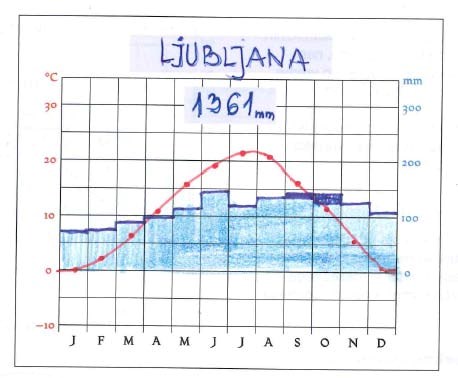 Klimogram: z rdečo krivuljo so označene povprečne temperature po mesecih, z modrimi stolpci so označene povprečne padavine po mesecih.